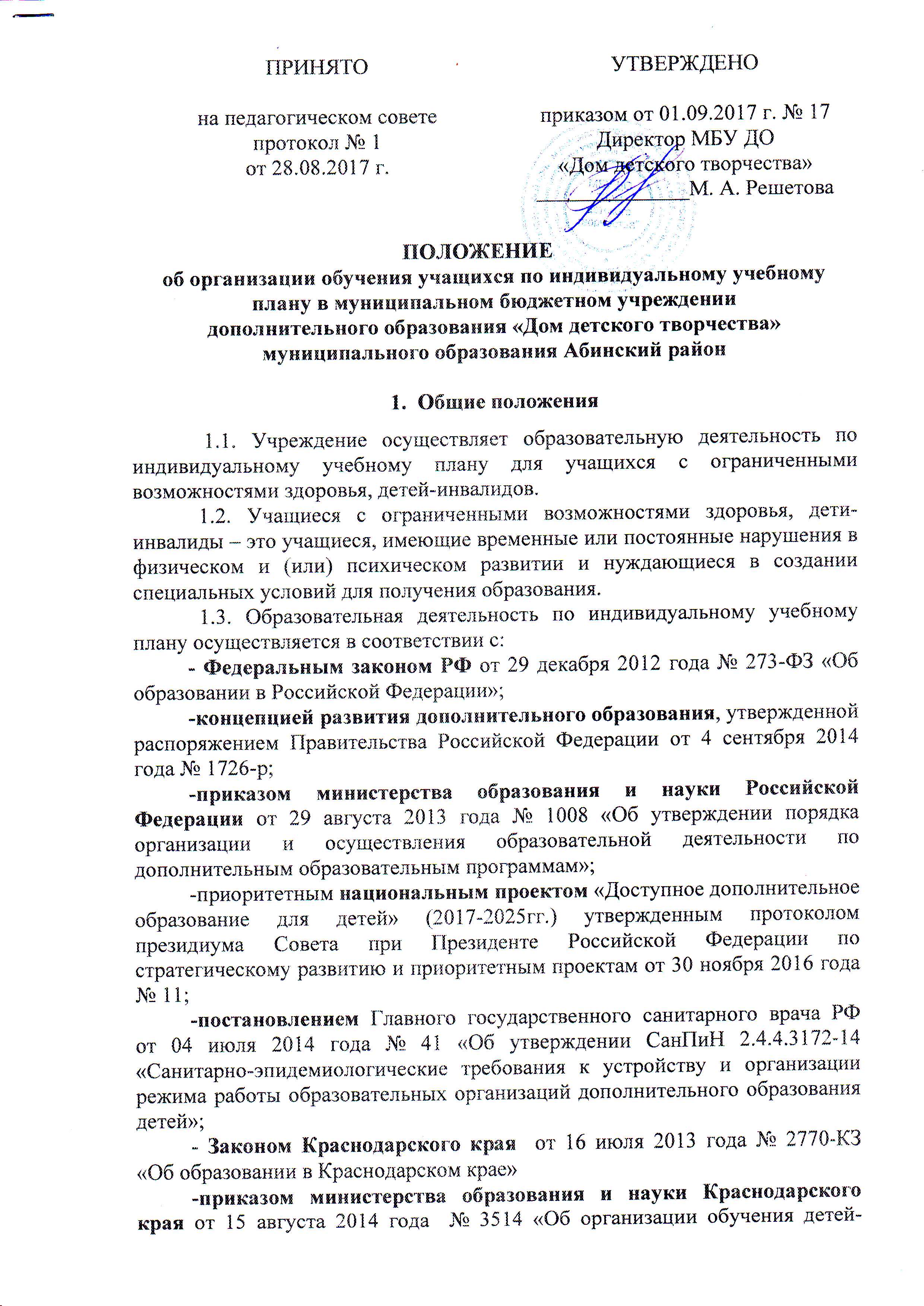 инвалидов на дому с использованием дистанционных образовательных технологий по программам общего и дополнительного образования»-- уставом МБУ ДО «Дом детского творчества», утвержденным постановлением главы муниципального образования Абинский район от 28 июля 2015 года № 919 «О переименовании муниципального бюджетного образовательного учреждения дополнительного образования детей «Дом детского творчества» муниципального образования Абинский район и внесении изменений в устав учреждения».2. 	Цель и задачи организации обучения учащихся по индивидуальному учебному плану.2.1.  Цель организации обучения по индивидуальному учебному плану - социализация и адаптация учащихся с ограниченными возможностями здоровья к жизни в обществе.2.2. Задачи: -. .обеспечить равный доступ к дополнительному образованию учащихся с ограниченными возможностями здоровья;- создание условий для адаптации учащихся с ограниченными возможностями здоровья,  к жизни в обществе.Организация  обучения по индивидуальному учебному плану.3.1. Учреждение осуществляет образовательную деятельность по индивидуальному учебному плану для учащихся с ограниченными возможностями здоровья от 7 до 18 лет.3.2. При приеме учащихся в объединения необходимо предъявить следующие документы:-свидетельство о рождении или паспорт (копии);- заявление – согласие на обработку персональных данных;- медицинскую справку о состоянии здоровья.3.3. При приёме учащихся в учреждение, администрация обязана ознакомить родителей (лиц их заменяющих) с уставом, лицензией на право образовательной деятельности, другими нормативными документами. 3.4.  Прием учащегося на обучение по индивидуальному учебному плану осуществляется в начале или в течение учебного года по мере необходимости.  3.5. Учреждение организует образовательный процесс на основе модифицированных программ с учетом особенностей психофизического развития и состояния здоровья указанных категорий учащихся согласно направленностям: художественная, техническая, физкультурно-спортивная, туристско-краеведческая, социально-педагогическая, естественнонаучная.3.6. Обучение и воспитание ведется на русском языке. 3.7. Основной формой образовательного процесса является индивидуальное учебное занятие.3.8. С учащимися с ограниченными возможностями здоровья, детьми-инвалидами может проводиться индивидуальная работа как в организации, осуществляющей образовательную деятельность, так и по месту жительства, а также с использованием дистанционных форм обучения.3.9. Продолжительность учебного года составляет: 36 недель; учебной недели - 7 дней. 3.10. Отчисление учащихся производится по окончанию обучения в объединении, либо по медицинским показаниям.Порядок организации по индивидуальному учебному плану и его документационное оформление.4.1. На основании документов, поданных родителями (лицами их заменяющими), администрацией учреждения составляется учебный план,  расписание, отвечающее совокупному объему учебной нагрузки с учетом требований СанПин  для  организации  обучения учащихся с ограниченными возможностями здоровья, детей-инвалидов.4.2. 	Педагогом дополнительного образования разрабатывается модифицированная программа для индивидуального обучения учащегося.4.3. Учет посещаемости учащегося ведется в журнале учета работы педагога дополнительного образования. Механизм контроля организации индивидуального обучения. 5.1. 	Администрация Учреждения несет ответственность за обеспечение условий организации индивидуального обучения для учащегося с ограниченными возможностями здоровья, ребенка-инвалида.5.2.  	Контрольные функции:Администрация Учреждения:- формирует списки учащихся для организации индивидуального обучения; - формирует, ведет банк образовательных программ индивидуального обучения;- контролирует организацию индивидуального обучения в соответствии с Учебным планом образовательного учреждения, расписанием  и СанПиН;- анализирует работу учреждения по данному направлению деятельности, вносит предложения по совершенствованию системы  организации индивидуального обучения;- оказывает консультативную помощь педагогам дополнительного образования в организации индивидуального обучения, разработке образовательной программы.Педагог дополнительного образования:- несет ответственность за качественную  реализацию образовательной программы индивидуального обучения; - своевременно представляет документы по организации индивидуального обучения.